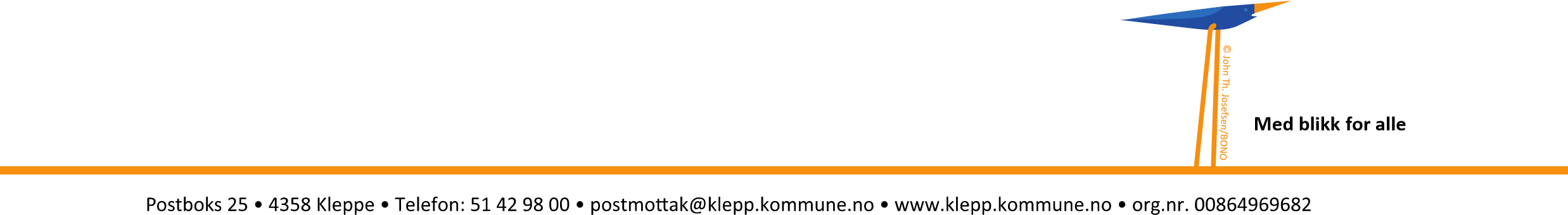 Vigdis Vatne                                                              Alvhild Aksnes Skulesjef                                                                     Barnehagesjef SKULE- OG BARNEHAGERUTE 2024-2025 TU skuleSKULE- OG BARNEHAGERUTE 2024-2025 TU skuleSKULEDAGAR August Torsdag 15. august er skulestart for elevane 12 September 21 Oktober Haustferie veke 41 (7. -11.oktober) 18 November Fridag for elevane fredag 15.november 20 Desember Torsdag 19.desember er siste skuledag før jul 14 Januar Torsdag 2.januar er første skuledag etter jul 22 Februar Vinterferie veke 9 (24. – 28.februar) 15 Mars 21 April Påskeferie veke 16/17 (Måndag 14.april t.om. tysdag 22.april.  Onsdag 23.april er første skuledag etter påske.  15 Mai Torsdag 1.mai: Offentleg høgtidsdag                                                Fredag 2.mai: Fridag for elevane                                                       Torsdag 29.mai: Kristi himmelfartsdag                                             Fredag 30.mai: Fridag for elevane 18 Juni Måndag 9.juni: 2.pinsedag                                                                  Fredag 20.juni er siste skuledag for elevane 14 Sum skuledagar 190 PLANLEGGINGSDAGAR SKULE/ SFO PLANLEGGINGSDAGAR BARNEHAGE Måndag 5. August. SFO stengtOnsdag 14. august. SFO stengt Tysdag 13. og onsdag 14.august Fredag 15. november. SFO stengt Fredag 15.november Tysdag 22. april. SFO stengt Torsdag 2.januar Fredag 30. mai. SFO stengt Fredag 30.mai 